East Boulder County Water District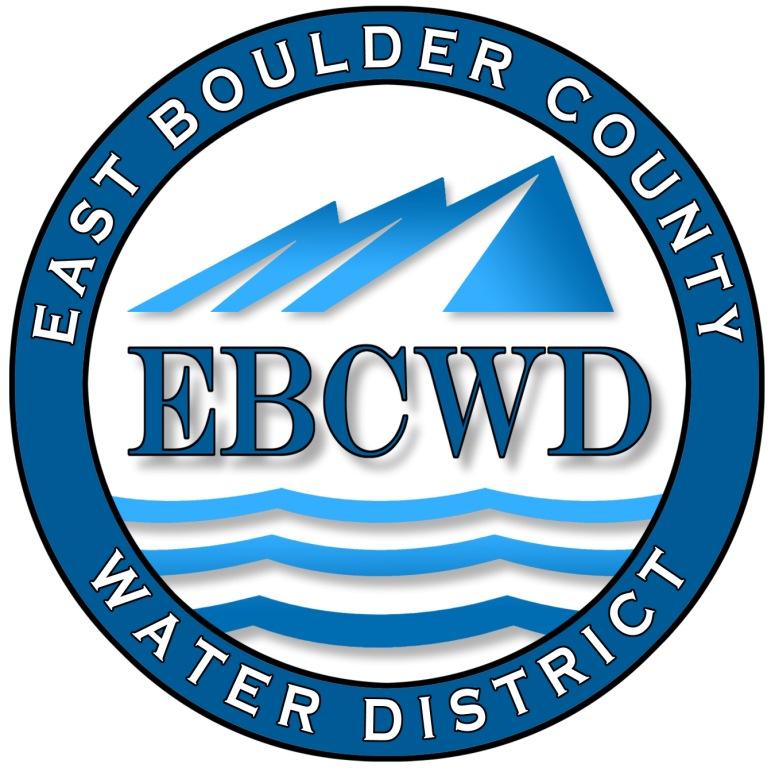 P.O. Box 18641, Boulder, Colorado  80308-1641303.554.0031   www.eastboulderwater.com Board of Directors Regular MeetingVirtual Meeting Held with Zoom13 September 2021 Mark Johns (President) called the meeting to order at 3:59 PM. Those in attendance via video were the board members Marsh Lavenue, Catherine Gee, Yvonne Gates and Bob Champ. Mary Wagner (Bookkeeper) and Peter O’Brien (Operations) were also present.Public CommentsNo members of the public were present. Secretary’s ReportThe minutes of the 9 August 2021 meeting were discussed.  Mark Johns made the motion that we approve the minutes of the 9 August 2021 meeting.  Marsh Lavenue seconded the motion, which was approved unanimously. Reports from Consultants and CommitteesFinance ReportMary Wagner had e-mailed the financial packet to the board. The water usage spreadsheet was also e-mailed.Mary noted that she has added line items to the balance sheet showing the breakdown of the Board Designated Reserves.Also noted was that this is the last year of the Lafayette Water Rate increases.  Mary went through the financial statements and the board approved the financial statements and the transactions.IT ReportMarsh reviewed the Omni work scope and noted that work was again minimal (1.5 hours at $70/hr.).System Operations Report – 08/06/2021-09/08/2021Peter noted that the Lab sends the test results directly to the state.  Mark noted he was not receiving Pete’s report via e-mail for some reason.  Pete will look into why this is happening.Unfinished BusinessNo unfinished business was discussed.New BusinessAppoint Budget Officer for 2022 BudgetA preliminary budget for 2022 has to be presented to the board at the October regular meeting of the board.  Mary Wagner has handled this task in the past and agreed to put together the budget for 2022. Mark Johns made the motion that the board appoints Mary Wagner as the budget officer for the 2022 budget.  Yvonne Gates seconded the motions, which passed unanimously.Mary will have a draft budget for the board at the October meeting.Directors Comments and Other Matters to Come Before the BoardNon-board members were excused from the meeting so that the board could discuss topics related to compensation.Catherine raised the question that Mary Wagner was receiving the same hourly wage since the District was formed.  We have routinely given bonuses at the end of the year, but it was decided that a raise in the hourly rate would be justified.  The Boulder Water Well rate was also discussed.  Comparable hourly rates for the type of service BWW provides were determined to be in the ballpark with the rate that BWW had requested ($135/hr.).  Marsh Lavenue made the motion that we increase the Bookkeeping hourly rate from $40/hr. to $50/hr. and increase the hourly rate for Boulder Water Well services to $135/hr.  Mark Johns seconded the motion, which passed unanimously.Mark will inform both Mary and Pete of the board’s decision.Marsh Lavenue had e-mailed to the board an article on the drying up of the Colorado River and had questions regarding the sustainability of the Lafayette water supply.  He agreed to investigate the matter and report back to the board. Marsh will also record next month’s zoom meeting in order to cover Bob Champ’s possible absence because he will be out of town. AdjournA motion was made to adjourn by Mark Johns, seconded by Catherine Gee and unanimously approved. The meeting was adjourned at 4:58 PM.The secretary respectfully submits the above.Robert Champ; 9/13/2021           08/06/2021Locate 7391 Spring Drive          08/11/2021Pump house check 1.13mg/L free.Locate 436 and 160 ParagonLocate 7574 Spring Drive Refresh marks at 7217 Spring Ct.Drop off homeowner paperwork and bottles for Lead/Copper samples 08/12/2021Collected 5 lead and copper, TTHM/HAA5 and Potability samplesInstalled new cover at 335 Majestic View         08/19/2021Pump house check 0.83mg/L.Locate 7302 and 7331 Spring Ct. Locate 7739 Spring Drive 08/23/2021Locate 7217 Spring Ct. Locate 555 Apollo 08/25/2021Meter read training To Efrin Locate 160 and 231 PonderosaLocate 7391, 7526, 7739 Spring Drive  Pump house check 0.92mg/L Free.08/30/2021Meter reads 08/31/2021Locate 7217 Spring Drive Locate 7487 Panorama Drive Locate 0 Panorama Ct.09/01/2021Pump house check 0.5mg/L Free. 09/08/2021Pump house check 0.94mg/L Free.